UPUTE ZA PRIJAVITELJEna Javni poziv za sufinanciranje programa/projekata ravnomjernog razvitka iz Proračuna Primorsko-goranske županije za 2020. godinuCILJEVI JAVNOG POZIVAOpći cilj sufinanciranja programa/projekata ravnomjernog razvitka iz Proračuna Primorsko-goranske županije je stvaranje povoljnih uvjeta za ravnomjeran razvoj u skladu s važećom  Razvojnom strategijom Primorsko-goranske županije.Potpora uravnoteženom razvoju cijelog prostora Županije pruža se kroz sufinanciranje programa/projekata ravnomjernog razvitka koji predstavljaju temelj za daljnji razvitak i ulaganja.PRIHVATLJIVI PRIJAVITELJIPrihvatljivi prijavitelji na ovaj Javni poziv su jedinice lokalne samouprave i trgovačka društva u (su)vlasništvu jedinica lokalne samouprave s područja Primorsko-goranske županije.PRIHVATLJIVE I NEPRIHVATLJIVE AKTIVNOSTI I TROŠKOVIPrihvatljive su sljedeće aktivnosti u okviru ovog Javnog poziva za sufinanciranje programa/projekata ravnomjernog razvitka:radovi, opremanje i stručni nadzor u svrhu realizacije prijavljenog programa/projekta.Prihvatljivi su troškovi za izvođenje radova, nabavu opreme i usluge nadzora za potrebe građenja. Iznimno, za jedinice lokalne samouprave prihvatljivi su i troškovi održavanja.Za prihvatljive aktivnosti prihvatljivost troškova počinje s danom                                1. siječnja 2020. godine.Ukoliko se radi o projektu koji uključuje radove moraju biti ispunjeni svi zakonom propisani uvjeti za početak gradnje.U slučaju da prijavitelj tek po odobravanju sredstava temeljem ovog Javnog poziva pokreće postupak nabave roba/radova/usluga, dužan je dostaviti ugovor s odabranim izvođačem/izvršiteljem/isporučiteljem najkasnije do 1. listopada 2020.                           godine. Navedeni rok predstavlja bitni sastojak i raskidni uvjet ugovora o sufinanciranju, odnosno u slučaju da nije ispunjen ovaj uvjet, ugovor o sufinanciranju se raskida.Iznimno, propisani rok se ne primjenjuju za prijave zaprimljene nakon 1. listopada 2020. godine pri čemu se rok definira ugovorom o sufinanciranju.Programi/projekti ravnomjernog razvitka ne mogu se sufinancirati iz proračunskih razdjela drugih upravnih tijela Primorsko-goranske županije u 2020. godini.Porez na dodanu vrijednost nije prihvatljivi trošak u dijelu u kojem ga prijavitelj može koristiti kao pretporez u smislu Zakona o porezu na dodanu vrijednost („Narodne novine“ broj 73/13, 99/13, 148/13, 153/13, 143/14, 115/16, 106/18 i 121/19).MAKSIMALNA VISINA IZNOSA SUFINANCIRANJA Županija će sudjelovati u sufinanciranju programa/projekta ravnomjernog razvitka do maksimalno 100% iznosa po prijavljenoj investiciji.TRAJANJE I LOKACIJA PROJEKTASufinanciranje od strane Županije se provodi za troškove nastale nakon            01. siječnja 2020. godine. Lokacija na kojoj se provodi projekt mora biti na području prihvatljivog prijavitelja, a iznimno, za potrebe zadovoljenja pune funkcionalnosti projekta, i na području susjednih jedinica lokalne samouprave.OBVEZA POSTUPANJA SUKLADNO UPUTAMA I TEKSTU JAVNOG POZIVAPrihvatljivi prijavitelji podnose prijavu na Javni poziv putem Obrasca za prijavu koji je prilog objavljenog Javnog poziva te pripadajućih izjava.Prijava izrađena suprotno tekstu Javnog poziva i ovim Uputama smatrat će se neprihvatljivom prijavom i kao takva će se odbaciti.Obrazac prijave s pripadajućim izjavama dostupan je na službenoj internet stranici Županije.PREGLED I OCJENA PRISTIGLIH PRIJAVAPregled i ocjenu pristiglih prijava izvršit će Povjerenstvo za odabir projekata imenovano Odlukom Župana, temeljem čijeg će prijedloga Župan donijeti Odluku o odabiru i sufinanciranju programa/projekata ravnomjernog razvitka.		Nakon donošenja Odluke o odabiru, Primorsko-goranska županija zaključuje ugovor o sufinanciranju s odabranim prijaviteljima, odnosno korisnicima županijskih sredstava kojim se utvrđuju međusobna prava i obveze.IZVJEŠTAVANJE		Odabrani prijavitelji koji su sufinancirani županijskim sredstvima obvezni su Upravnom odjelu za regionalni razvoj, infrastrukturu i upravljanje projektima dostaviti opisno i financijsko izvješće o izvršenju/provedbi programa/projekta, a isto se regulira ugovorom o sufinanciranju.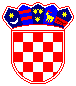 REPUBLIKA HRVATSKA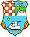 PRIMORSKO-GORANSKA ŽUPANIJAUpravni odjel za regionalni razvoj, infrastrukturu i upravljanje projektima